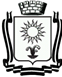 ПОСТАНОВЛЕНИЕАДМИНИСТРАЦИИ ГОРОДА-КУРОРТА КИСЛОВОДСКАСТАВРОПОЛЬСКОГО КРАЯ   25.12.2019                        город-курорт Кисловодск                 №     1479              1О назначении общественных обсуждений по проекту планировки территории 	В соответствии с Федеральным законом от 06 октября 2003 года № 131-ФЗ «Об общих принципах организации местного самоуправления в Российской Федерации», Градостроительным кодексом Российской Федерации, Законом Ставропольского края от 02 марта 2005 года № 12-кз «О местном самоуправлении в Ставропольском крае», Уставом городского округа города-курорта Кисловодска, Положением о порядке организации и проведения публичных слушаний или общественных обсуждений по вопросам градостроительной деятельности в городском округе городе-курорте Кисловодске, утвержденным решением Думы города-курорта Кисловодска от 27 июня . № 66-518, постановлением администрации города-курорта Кисловодска от 12 октября 2018 года № 942 «О принятии решения о подготовке документации проекта планировки и проекта межевания территории» администрация города-курорта Кисловодска.ПОСТАНОВЛЯЕТ:1. Назначить проведение общественных обсуждений по проекту планировки территории «Благоустройство пешеходного бульвара по проспекту Дзержинского (от ул. Герцена до здания 14-16 по проспекту Дзержинского)», с 01 января 2020 года по 05 февраля 2020 года.2. Установить, что предложения и замечания по рассматриваемому вопросу принимаются в письменном виде в адрес комиссии по землепользованию и застройке города-курорта Кисловодска, а также посредством записи в книге (журнале) учета посетителей экспозиции проекта, подлежащего рассмотрению на общественных обсуждениях в период с 13 января 2020 года по 20 января 2020 года включительно.3. Поручить комиссии по землепользованию и застройке городского округа города-курорта Кисловодска:	3.1. организацию и проведение общественных обсуждений, указанных в пункте 1 настоящего постановления;	3.2. разместить оповещение о начале общественных обсуждений на официальном сайте администрации города-курорта Кисловодска в сети Интернет и в общественно-политическом еженедельнике «Кисловодская газета»;3.3. организовать проведение экспозиции по адресу г. Кисловодск, ул. А. Губина, 9, помещение управления архитектуры и градостроительства администрации города-курорта Кисловодска, каждый вторник и четверг с 15-00 до 17-00.5. Информационно-аналитическому отделу администрации города-курорта Кисловодска опубликовать настоящее постановление в городском общественно-политическом еженедельнике «Кисловодская газета» и на официальном сайте администрации города-курорта Кисловодска в сети Интернет с целью информирования населения.6. Настоящее постановление вступает в силу со дня его подписания.Глава города-курортаКисловодска								       А.В. Курбатов